ФОТООТЧЕТ от 31 марта 2023г.ПО ОБСЛЕДОВАНИЮ ЗДАНИЯМАОУ ДОД детский сад «Сказка»Омутинский район, с. Омутинское, ул. Советская, 140А.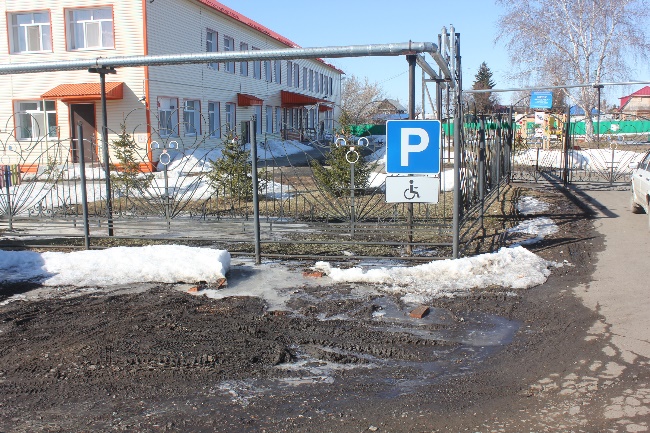 Фото №1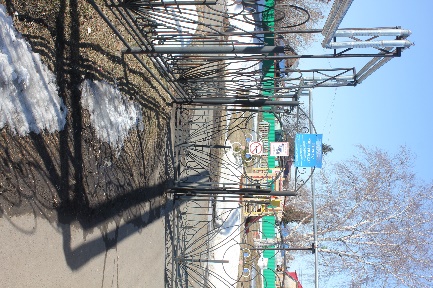 Фото №2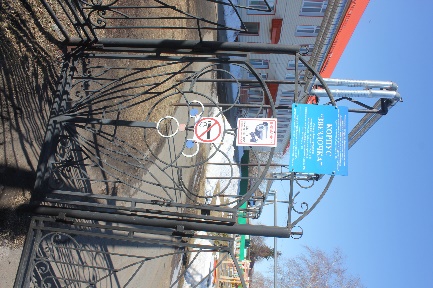 Фото №3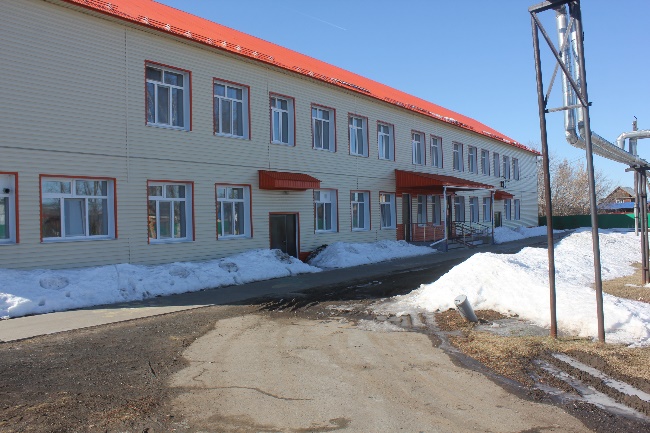                        Фото №4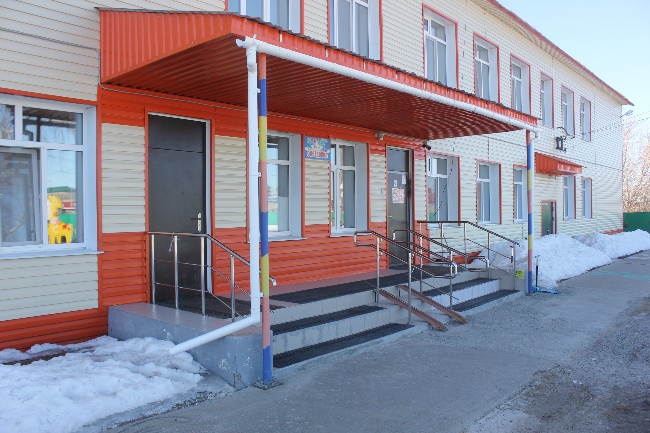 Фото №5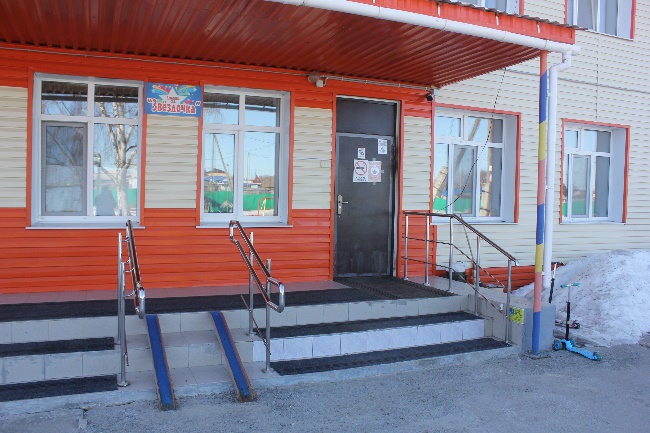 Фото №6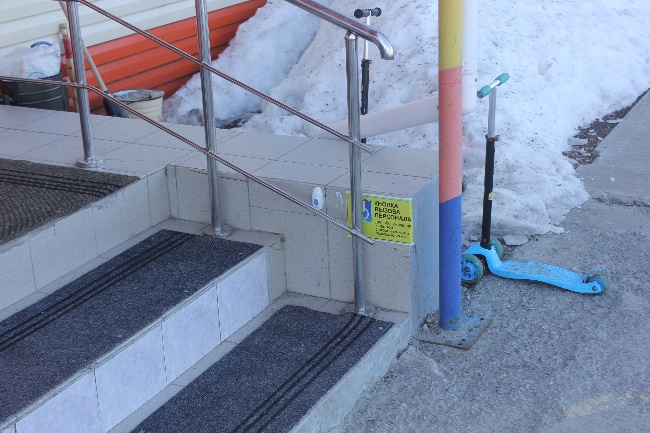 Фото №7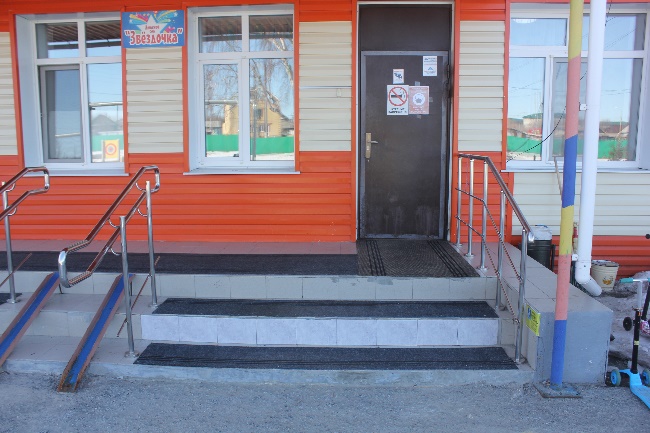 Фото №8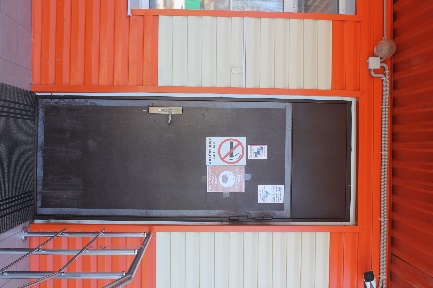 Фото №9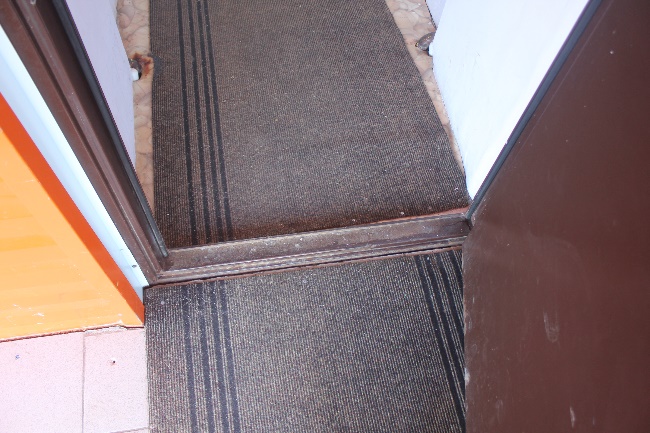 Фото №10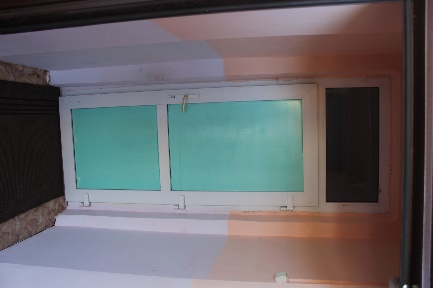 Фото №11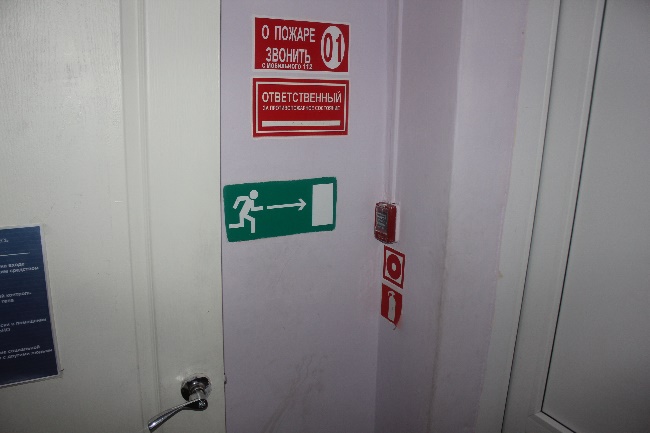 Фото №12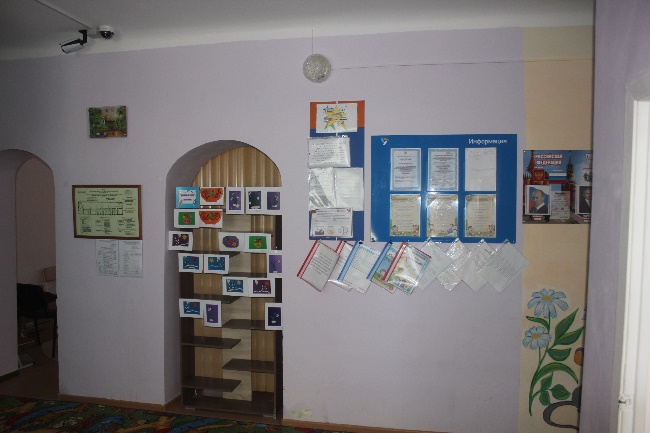 Фото №13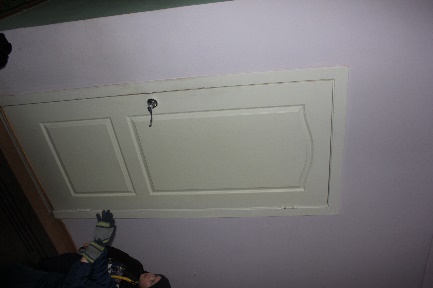 Фото №14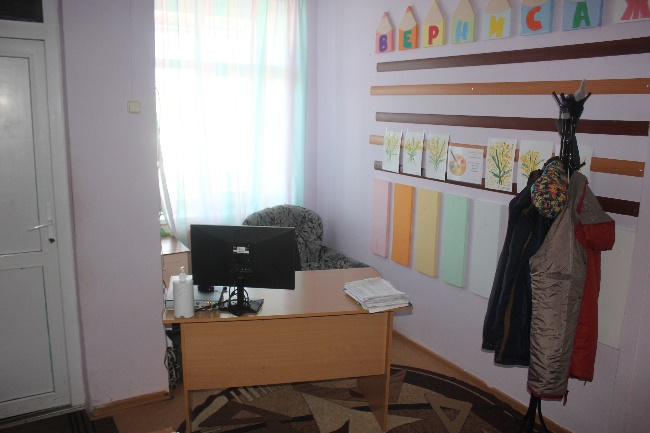 Фото №15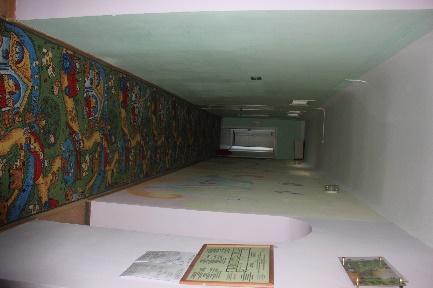 Фото №16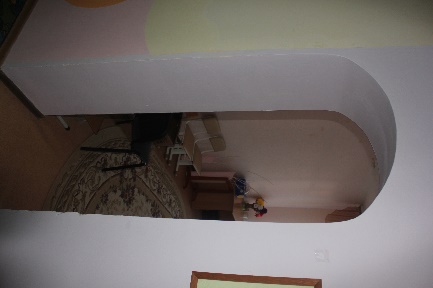 Фото №17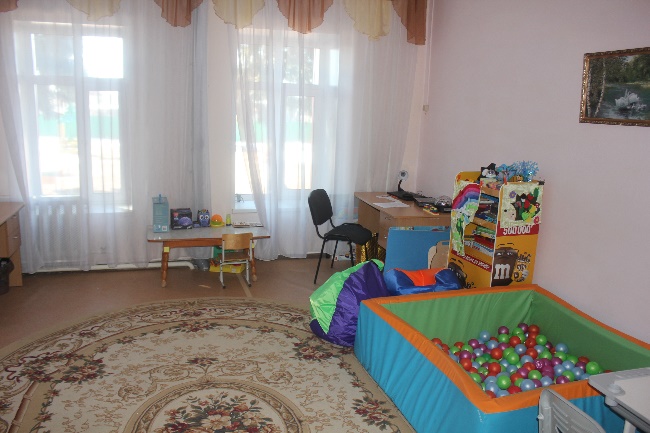 Фото №18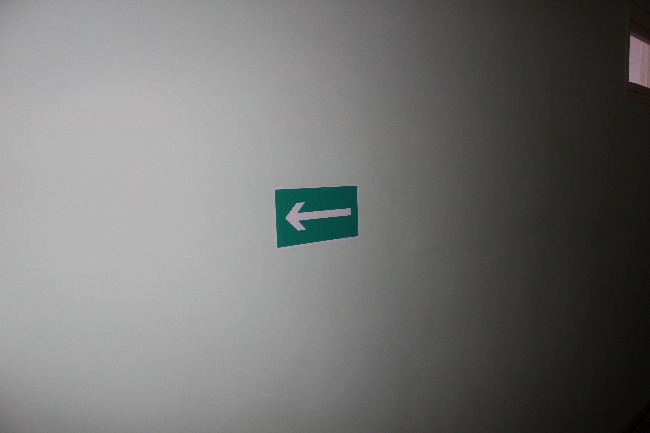 Фото 19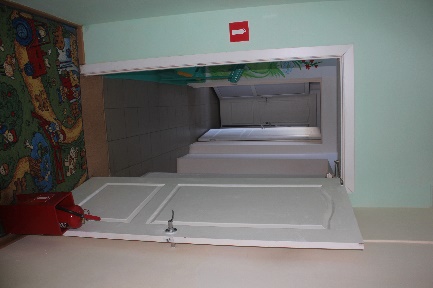 Фото №20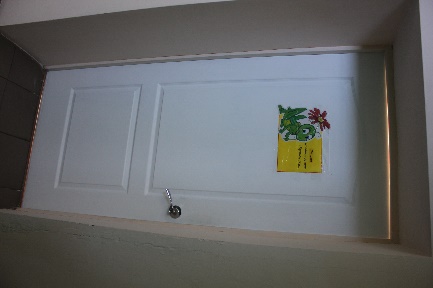  Фото №21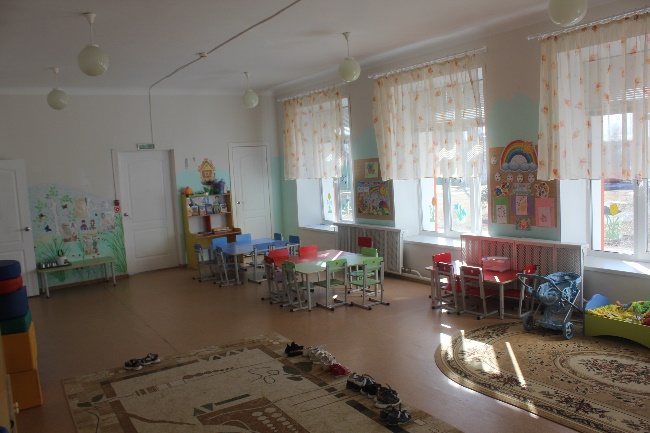 Фото №22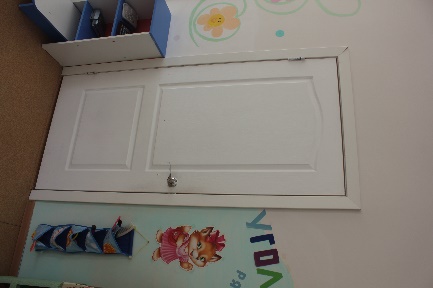  Фото №23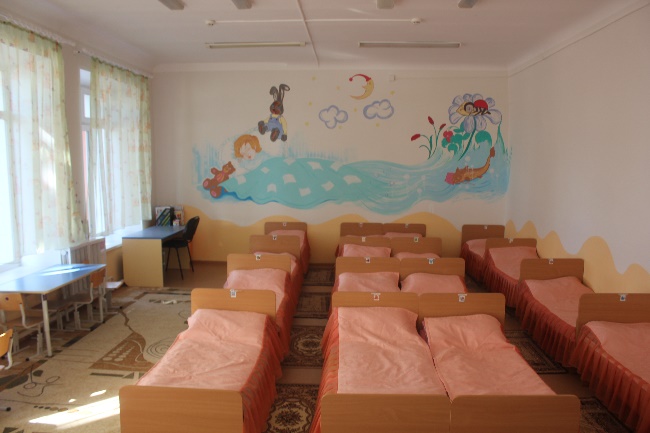 Фото №24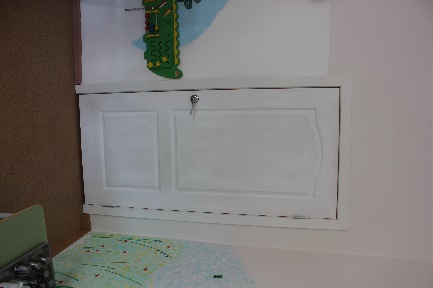  Фото №25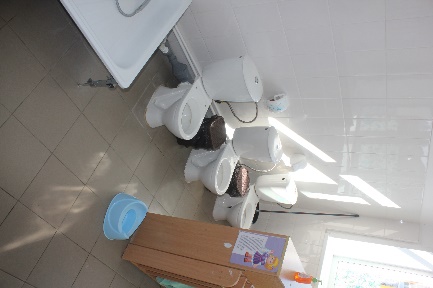 Фото №26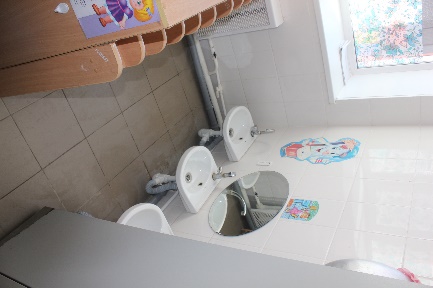 Фото №27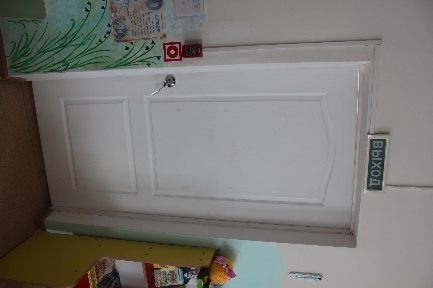 Фото №28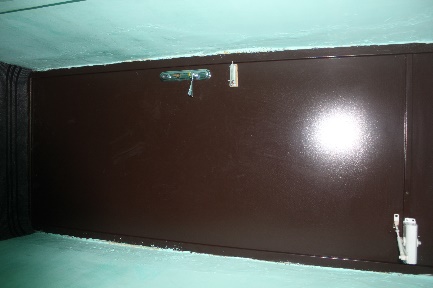 Фото №29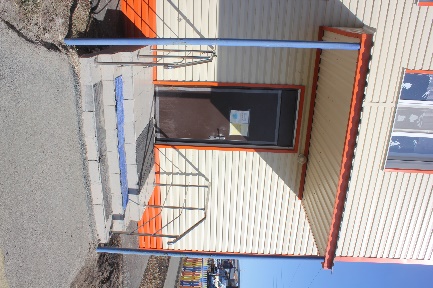 Фото №30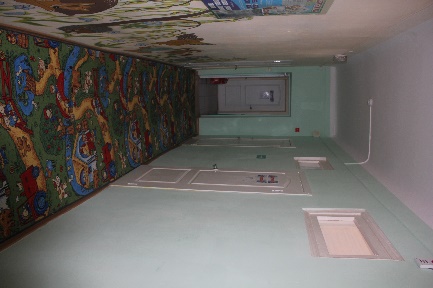 Фото №31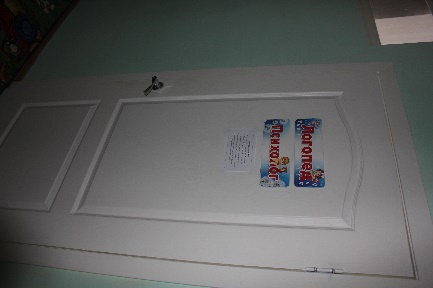 Фото №32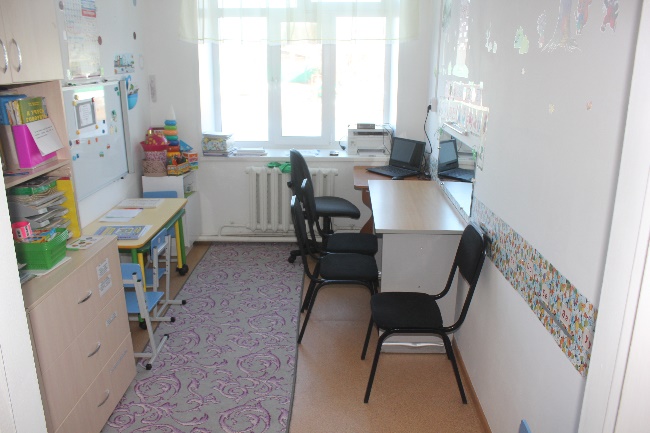 Фото №33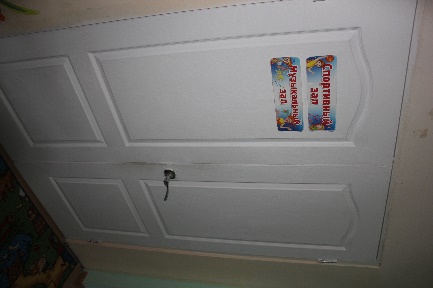 Фото №34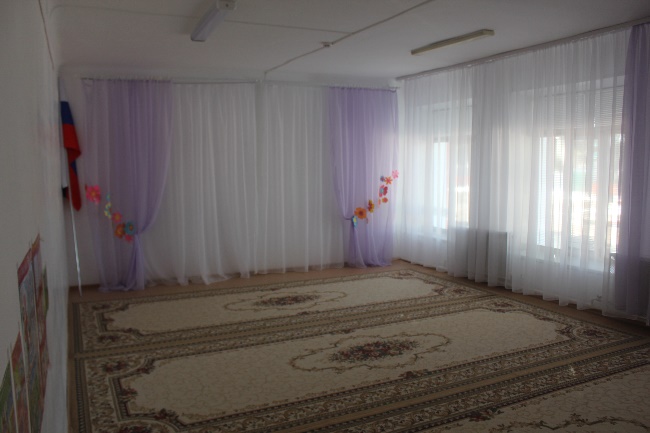 Фото №35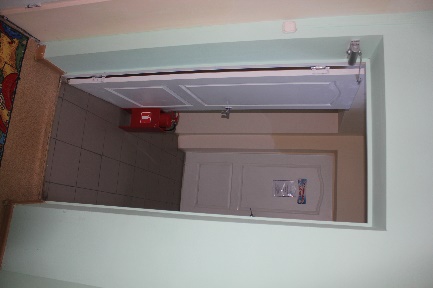 Фото №36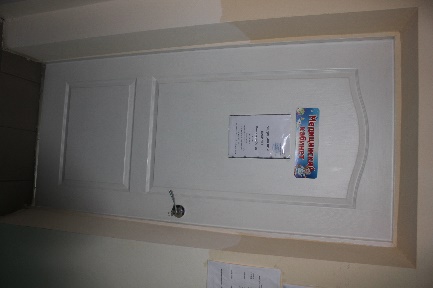 Фото №37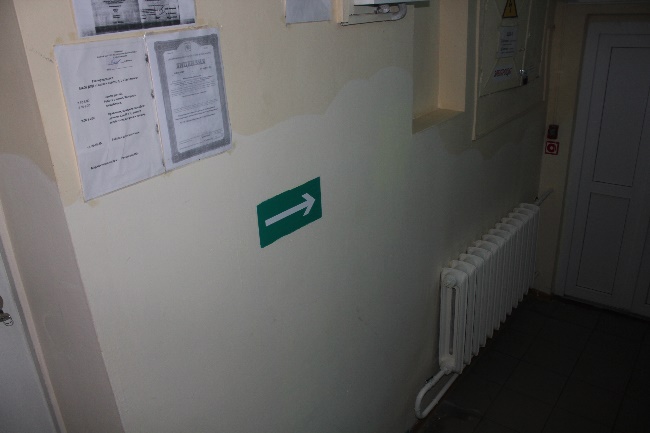 Фото №38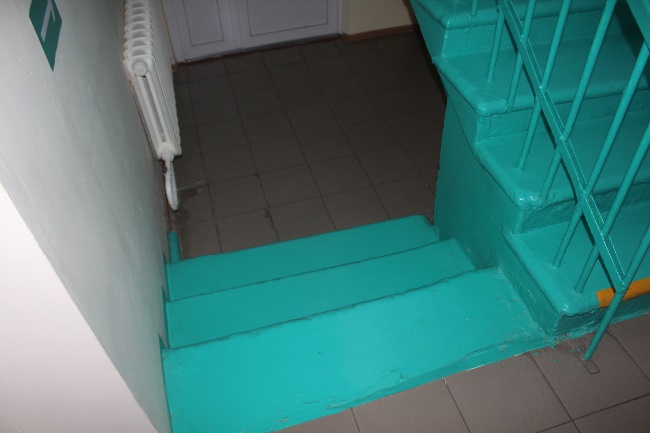 Фото №39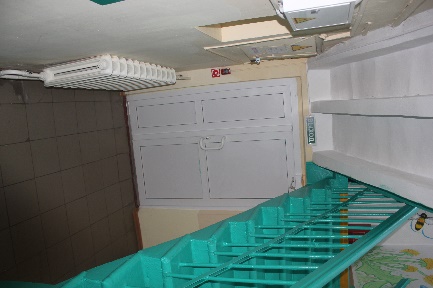 Фото №40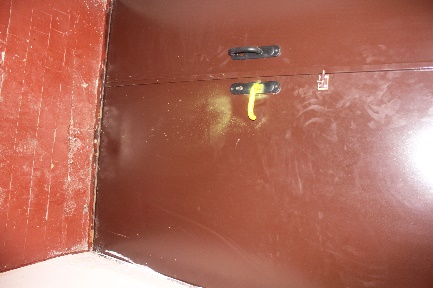 Фото №41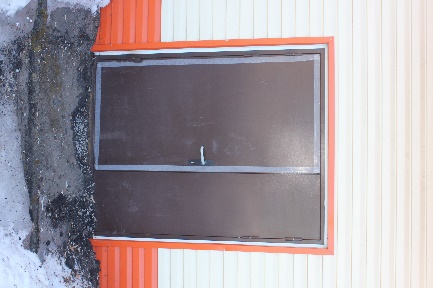 Фото №42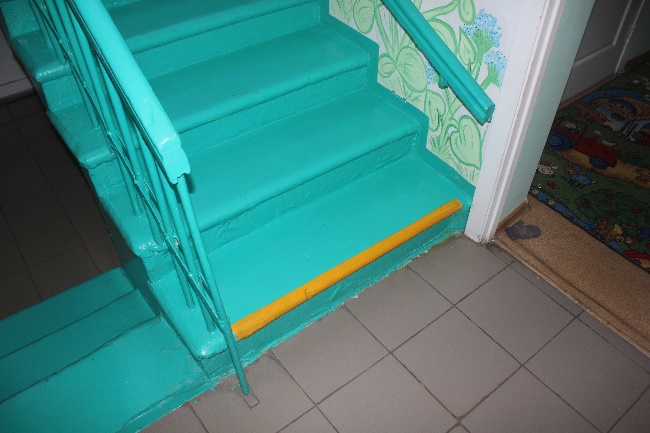 Фото №43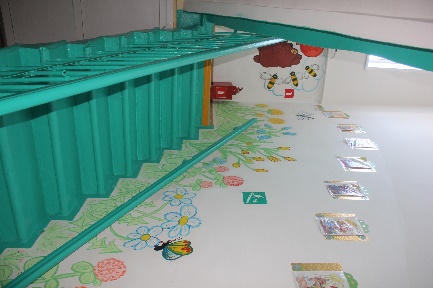 Фото №44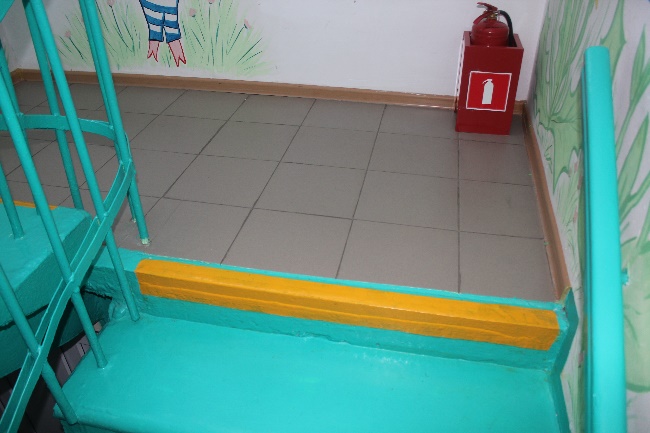 Фото №45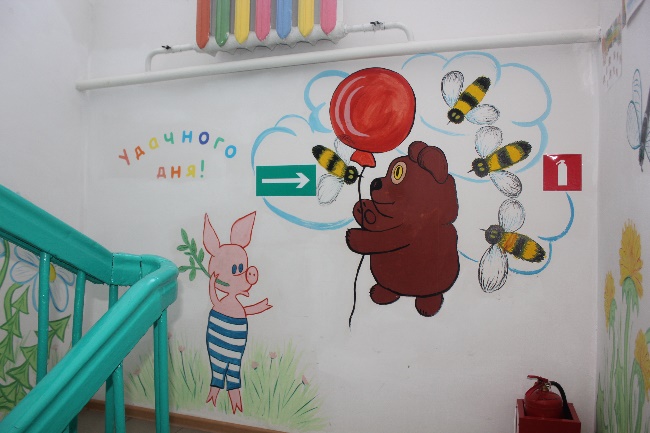 Фото №46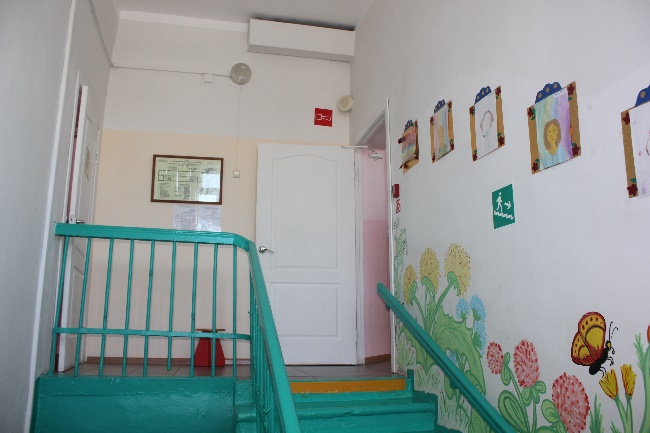 Фото №47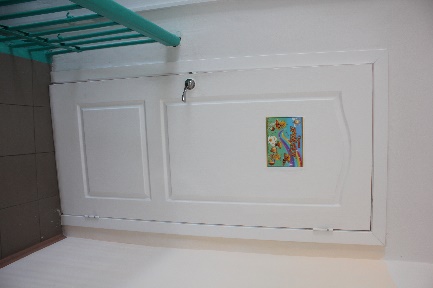 Фото №48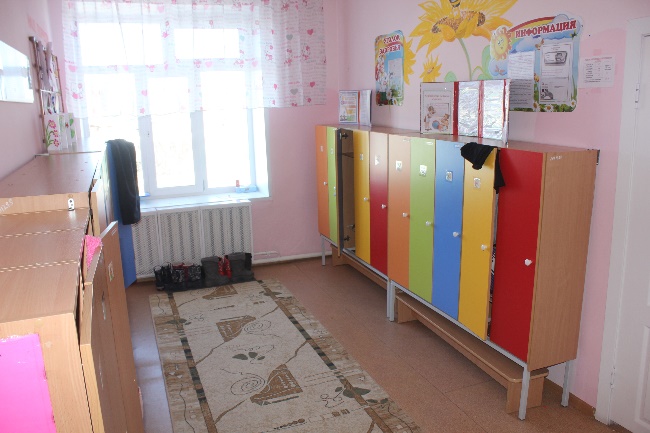 Фото №49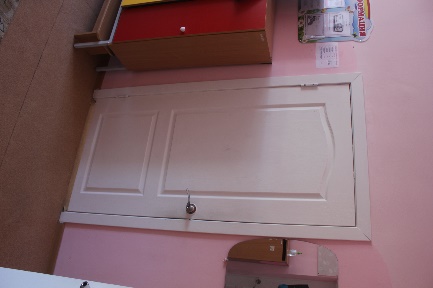 Фото №50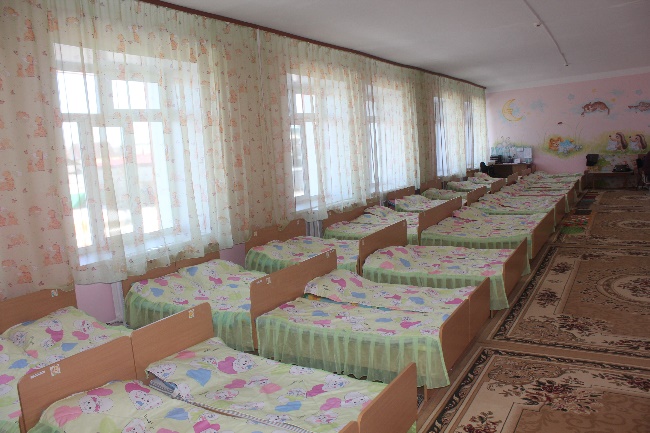 Фото №51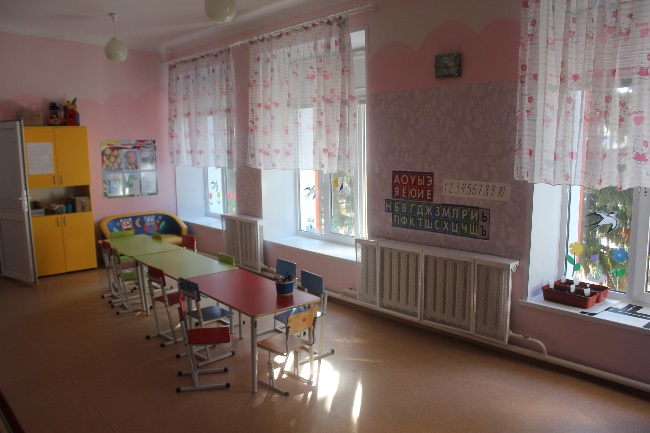 Фото №52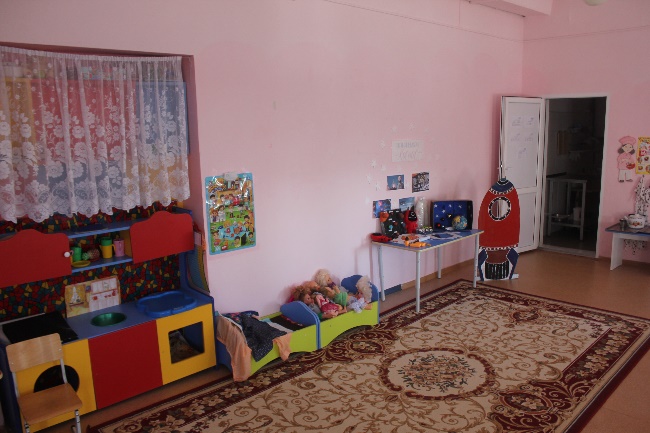 Фото №53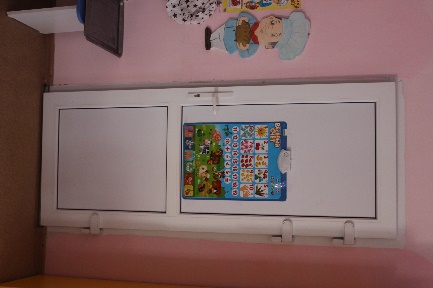 Фото №54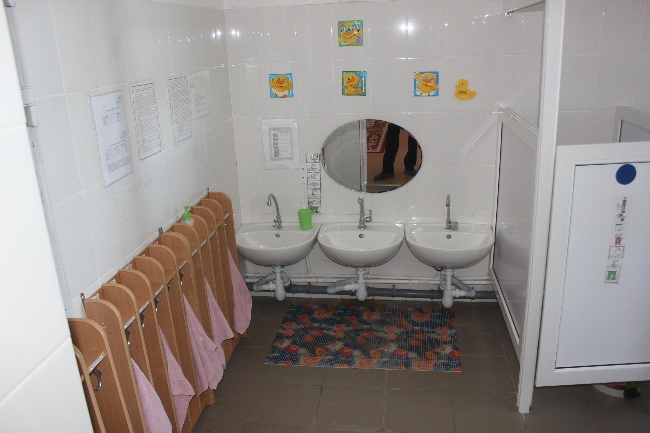 Фото №55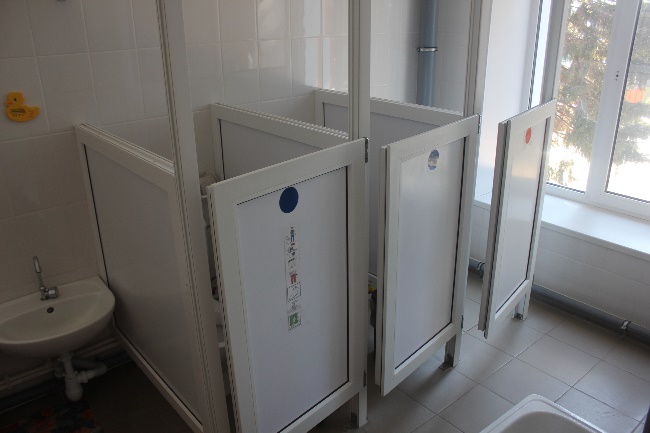 Фото №56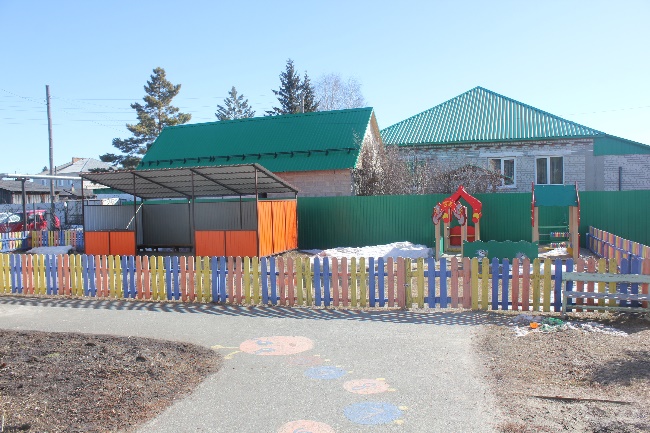 Фото №57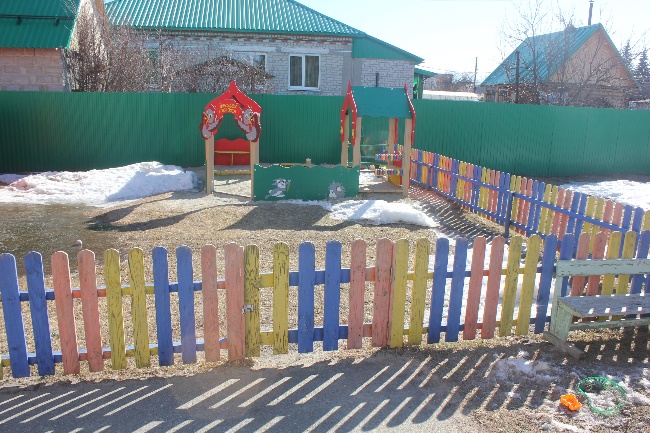 Фото №58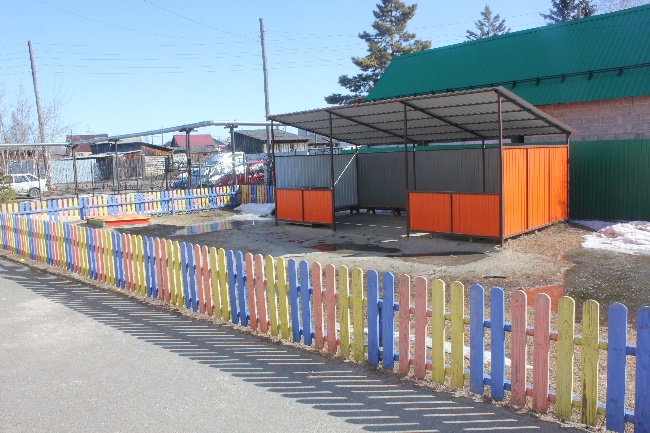 Фото №59